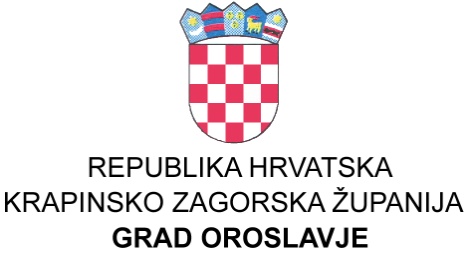 GRADSKO VIJEĆEKLASA: UBROJ:  Oroslavje, 05.10.2022. godine
	Na temelju članka 32. Statuta grada Oroslavja (Službeni glasnik Krapinsko zagorske županije broj 16/09., 13/13.,  19/18., 21/20. i 23/21.)  Gradsko vijeće  na svojoj 21. sjednici održanoj dana 05.10.2022. godine, nije donijeloPOLUGODIŠNJE IZVRŠENJE PROGRAMARAZVOJA GOSPODARSTVA NA PODRUČJUGRADA OROSLAVJA ZA 2022.Članak 1.	U Proračunu za 2022.  godinu planirana i izvršena su sredstva za razvoj gospodarstva na područjugrada Oroslavja  kako slijedi:Članak 2.	Polugodišnje izvršenje programa objavit će se u Službenom glasniku Krapinsko-zagorske županije i na web stanicama grada Oroslavja.Dostaviti:1. Ministarstvo financija					     Sektor za financijski i proračunski nadzor  		                    2. Arhiva, ovdje                                                                                          PREDSJEDNIK     Gradskog vijeća OroslavjeKristijan Sojč1.  PROGRAM RAZVOJA GOSPODARSTVAplan 2022izvršenje 30.06.2022.INDEKS1.1. EU projekti230.000,00--1.2.Sufinanciranje javnog prijevoza10.000,00--1.3.Održavanje sinhronog pristupa internetu24.000,0011.040,0046,001.4.Izgradnja širokopojasne infrastrukture pristupu interneta20.000,00--1.5.Izgradnja ažurnog Plana razvoja širokopojasne infrastrukture pristupa interneta41.690,00--1.6.Izrada analize putničkog prijevoza25.000,00--UKUPNO:350.690,0011.040,003,15Izvori financiranja1.1.  Opći prihodi i primici350.690,0011.040,003,152.  PROGRAM MALOG I SREDNJEG PODUZETNIŠTA2.1.Subvencioniranje 25%  kamate  za odobrene kredite malih i sr. poduzetnika i obrtnika s područja grada Oroslavja prema Programu Županije Krapinsko zagorske: KREDITOM DO USPJEHA-MJERA1-KREDITOM DO KONKURENTNOSTI i "Lokalni projekti razvoja za 2009. godinu105.000,0047.215,9544,972.2.Subvencije trgovačkim društvima, obrtnicima za rekonstrukciju, dogradnju100.000,00--UKUPNO:205.000,0047.215,9523,03Izvori financiranja1.1.  Opći prihodi i primici105.000,0047.215,9544,974.8. Komunalni doprinos100.000,00--205.000,0047.215,9523,033.  PROGRAM PROSTORNOG I PLANSKOG PLANIRANJA3.1.Izrada planske dokumentacije30.000,0015.150,0050,503.2.Provođenje izmjere stambenog i poslovnog prostora 200.000,00--UKUPNO:230.000,0015.150,006,59Izvori financiranja1.1.  Opći prihodi i primici130.000,00--9.1.2. Preneseni višak prihoda od nefinancijske imovine15.150,00-5.8.3. Pomoći od izvanproračunskih korisnika-Hrv. vode100.000,00--230.000,0015.150,006,594.  PROGRAM POTICANJA POLJOPRIVREDNE PROIZVODNJE4.1.Subvencije poljoprivrednicima za uzgoj stoke - troškovi osjemenjivanja35.000,007.795,6522,274.2.Subvencije izobrazbe poljoprivrednika5.000,00--4.3.Potpora poljoprivredi kroz rad udruga10.000,00--4.4.Sanacija šteta poljoprivrednicima od elementarne nepogode10.000,00--UKUPNO:60.000,007.795,6512,99Izvori financiranja1.1.  Opći prihodi i primici60.000,007.795,6512,995.  PROGRAM POTICANJA RAZVOJA TURIZMA5.1.Financiranje rada Turističke zajednice170.000,00113.450,0066,745.2.Manifestacije i sajmovi150.000,0021.343,8214,235.3.Manifestacija MOTO VIKEND OROSLAVJE50.000,00--5.4.Manifestacija DANI GRADA OROSLAVJA100.000,00--5.5.Izgradnja Poučne staze Grada Oroslavja710.000,00--UKUPNO:1.180.000,00134.793,8211,42Izvori financiranja1.1.  Opći prihodi i primici480.000,00134.793,8228,085.4.8. Kapitalne pomoći -EU sredstva 700.000,00--1.180.000,00134.793,8211,42